 Karl G. Maeser Preparatory Academy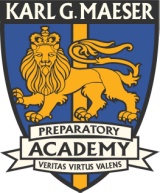 Public Board MeetingSeptember 12, 20177:00 pmOpen Session:Pledge of AllegianceDetermination of QuorumApproval of minutesJanuary 10, 2017July 1, 2017July 27, 2017August 15, 2017Public Comment  Board appointments and officer electionsDirector’s report – Robyn EllisApproval & DiscussionBoys Volleyball feesBudget Update – Steve WhitehouseCurriculum Chemistry curriculumFine Arts curriculumFacilities/Maintenance – Jason DodgeBids for snow removalProject updatesSchool Policies/Legislative Update – Paul StancilAcceptable Use PolicyAttendance PolicyBackground Check PolicyData Governance and Security PolicyEmployee Computer Lease AgreementHome and Hospital PolicyPersonal Leave PolicySchool Fees PolicyCommunity/Fundraising – Sydne Jacques Closed Session:Approve items from closed sessionAdjournOpen Session:Start Time: 7:06 pmEnd Time: 8:29 pmPledge of AllegianceDetermination of Quorum Present-Cynthia Shumway, Janine See, Steve Whitehouse, Brian Halladay, Jason DodgeApproval of minutesJanuary 10, 2017 Brian moved to approve the minutes from January 10, 2017. Jason seconded, Voting to approve was unanimous. July 1, 2017 Jason moved to approve the July 1, 2017 minutes. Brian seconded. Janine abstained. The motion passes.July 27, 2017 Jason moved to approve the July 1, 2017 minutes. Brian seconded. Janine abstained. The motion passes.August 15, 2017 Brian moved to approve the minutes from August 15, 2017. Jason seconded. Steve abstained. The motion passes.Public Comment  Board appointments and officer elections Brian moved to approve the appointment of Cynthia Shumway, Jason Dodge, Steve Whitehouse, Sydne Jacques, Paul Stancil for a 5 year term on the Board of Directors of Karl G. Maeser Preparatory Academy. Steve seconded. Voting to approve was unanimous.Director’s report – Robyn EllisTransfer rate 4.7 for 2016, state would like less than 10.Retention rate 89% for 2016/2017 school year.UCAP (Utah Charter Access Point) governing board trainings are available online.ACT five-year trend continuing upward.  2017 - 24.8 composite compared to state composite of 20.2Title II-highly qualified teacher stipulation is going away. It will now be associate, professional and LEA specific. Robyn will attend the meeting for further training. 645 students as of today5 exchange studentsClass sizes are doing greatDecade reunion was a successApproval & DiscussionBoys Volleyball fees – proposed fee is decreased to $175 per person with a $250 donation from Adobe.Janine moved to approve a modification in the boys volleyball fee to $175. Brian seconded. Voting to approve was unanimous.Budget Update – Steve WhitehouseCommittee wants to proceed with Evolution Business Management for 3 months until we figure out a long term plan for managing the school finances with the resignation of Karyl Montgomery. This is within the dollar limit of the committee’s authorization and does not need a board vote. This will be a temporary engagement.Curriculum – Shannon CannonChemistry curriculum – needs to be cleaned up long term. All of copyrights have been taken care of.Steve moved to approve the revised chemistry curriculum. Brian seconded. Voting to approve was unanimous.Fine Arts curriculumSurvivor proposed as the high school play for the fall. Orchestra/Choir music as proposed. Steve moved to approve the fine arts as presented. Janine seconded. Voting to approve was unanimous.Facilities/Maintenance – Jason DodgeBids for snow removal-deferredProject updatesSod will go in starting tomorrow.Road will come in about $10,000 under budget.Field will cost a little more than expected. Water issue is solved as long as secondary water is on. We can hook in through fire hydrant before or after that water is on and off.They have amended the soil to correct the browning of the grass.We had a spider issue that was sprayed for.They skylights were not installed properly which allows the snow and ice to get in. This will all be repaired. 10% of the welds were failing. School Policies/Legislative Update – Paul StancilAcceptable Use Policy Jason moved to approved as presented and discussed. Brian seconded. Voting to approve was unanimous.Attendance Policy Steve moved to approve attendance policy as discussed and edited. Brian seconded. Voting to approve was unanimous.Background Check Policy Steve moved to approve as discussed and modified. Jason seconded. Voting to approve was unanimous.Data Governance and Security Policy – two different policies. Technology security policy – we need a self audit on what we are or aren’t doing currently. Employee Computer Lease Agreement - needs further edits and questions answered.Home and Hospital Policy – needs further edits and questions answered.Personal Leave Policy – needs to be clarified and cleaned up with other policies. School Fees Policy – needs editsCommunity/Fundraising – Sydne Jacques Steve moved to go to closed session for the purpose of personnel. Jason (aye), Brian (aye), Steve (aye), Janine (aye), Cynthia (aye)Closed Session:Start time: 8:35 pmEnd time 9:15 pmApprove items from closed sessionNo items for approvalSteve moved to return to open session. Brian seconded. Voting to approve was unanimous.Open sessionStart time: 9:16 pmEnd time: 9:16 pmAdjournSteve moved to adjourn. Voting to approve was unanimous.